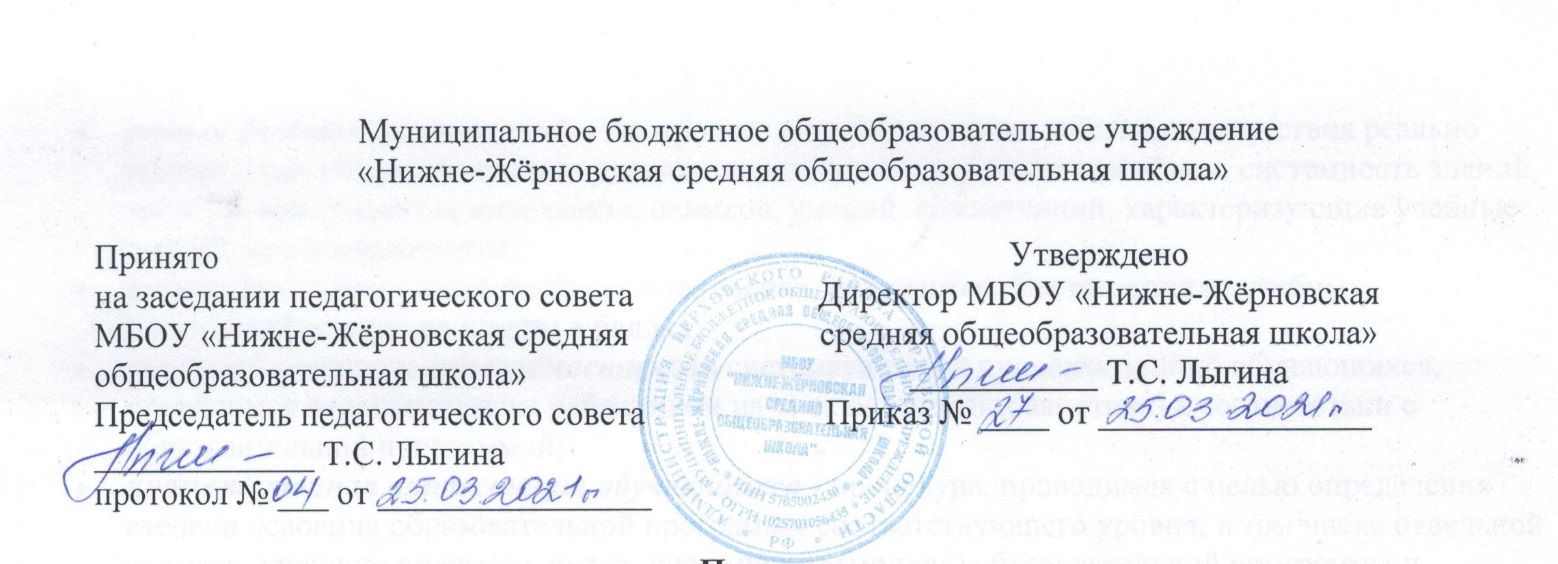                                                     Положение о различных формах получения образования (семейное образование и самообразование)  в МБОУ «Нижне-Жёрновская средняя  общеобразовательная школа»  Верховского района Орловской области                                                       1. Общие положения1.1. Настоящее Положение о различных формах получения образования разработано в соответствии со ст. 17 Федерального закона от 29.12.2012 № 273-ФЗ "Об образовании в Российской Федерации" с изменениями от 8 декабря 2020 года, согласно которой граждане Российской Федерации имеют право на выбор формы получения образования, со ст. 43 Конституции Российской Федерации, ст. 63 Семейного Кодекса Российской Федерации, письмом Министерства образования и науки РФ от 15 ноября 2013 г. № НТ-1139/08 «Об организации получения образования в семейной форме».
1.2. В Российской Федерации образование может быть получено:в организациях, осуществляющих образовательную деятельность;вне организаций, осуществляющих образовательную деятельность (в форме семейного образования и самообразования).1.3. Обучение в организациях, осуществляющих образовательную деятельность, с учетом потребностей, возможностей личности и в зависимости от объема обязательных занятий педагогического работника с обучающимися осуществляется в очной, очно-заочной или заочной форме.
1.4. Обучение в форме семейного образования и самообразования осуществляется с правом последующего прохождения в соответствии с частью 3 статьи 34 настоящего Федерального закона промежуточной и государственной итоговой аттестации в организациях, осуществляющих образовательную деятельность.
1.5. Допускается сочетание различных форм получения образования и форм обучения. Форма получения общего образования и форма обучения по конкретной основной образовательной программе определяются родителями (законными представителями) несовершеннолетнего обучающегося. При выборе родителями (законными представителями) несовершеннолетнего обучающегося формы получения общего образования и формы обучения учитывается мнение ребенка.
1.6. В соответствии со статьёй 34 «Основные права обучающихся и меры их социальной поддержки и стимулирования» п.3 лица, осваивающие основную образовательную программу в форме самообразования или семейного образования либо обучавшиеся по не имеющей государственной аккредитации образовательной программе, вправе пройти экстерном промежуточную и государственную итоговую аттестацию в  МБОУ « Нижне-Жёрновская средняя общеобразовательная школа»  по соответствующей имеющей государственную аккредитацию образовательной программе. Указанные лица, не имеющие основного общего или среднего общего образования, вправе пройти экстерном промежуточную и государственную итоговую аттестацию в МБОУ « Нижне-Жёрновская средняя общеобразовательная школа»  по соответствующей имеющей государственную аккредитацию основной общеобразовательной программе, бесплатно. При прохождении аттестации экстерны пользуются академическими правами обучающихся по соответствующей образовательной программе.
1.7. В соответствии со статьёй 44 «Права, обязанности и ответственность в сфере образования родителей (законных представителей) несовершеннолетних обучающихся»
[Закон 273-ФЗ "Об образовании в РФ" 2013] [Глава IV] [Статья 44] п.3: Родители (законные представители) несовершеннолетних обучающихся имеют право:
• выбирать до завершения получения ребенком основного общего образования с учетом мнения ребенка, а также с учетом рекомендаций психолого-медико-педагогической комиссии формы получения образования и формы обучения, из перечня, предлагаемого МБОУ « Нижне-Жёрновская средняя общеобразовательная школа»;
• дать ребенку дошкольное, начальное общее, основное общее, среднее общее образование в семье. Ребенок, получающий образование в семье, по решению его родителей (законных представителей) с учетом его мнения на любом этапе обучения вправе продолжить образование в МБОУ « Нижне-Жёрновская средняя общеобразовательная школа».
1.8. Для всех форм получения начального общего, среднего общего образования, в рамках конкретной общеобразовательной программы действует единый государственный образовательный стандарт.2. Семейное образование2.1. Родители (законные представители) и обучающиеся, выбирая получение образования в форме семейного образования, самообразования, отказываются от получения образования в образовательной организации и принимают на себя обязательства, возникающие при получении образования вне образовательной организации.
2.2. Обучающиеся могут перейти на семейную форму получения образования по заявлению родителей (законных представителей) на любом уровне общего образования: начального общего, основного общего и среднего общего.
2.3. Обучающиеся, получающие образование в семье, вправе на любом этапе обучения по решению родителей (законных представителей) продолжить образование в образовательной организации.
2.4. После подписания соответствующего заявления директором , необходимо заключить с администрацией школы юридический договор, согласно которому на время обучения в семье ребенок сможет пользоваться необходимой литературой из школьной библиотеки, обращаться за методической помощью и консультациями учителей. Также ознакомиться с Федеральным Законом от 29.12.2012 № 273-ФЗ "Об образовании в Российской Федерации" и данным положением.
2.5. Лица, занимающиеся образованием ребенка, не имеют право на «учительскую зарплату».
2.6. В следующий класс ребенок будет переводиться по итогам ежегодной промежуточной аттестации. 9 и 11-классники проходят итоговую аттестацию в форме экзаменов, после чего получают документ государственного образца о соответствующем образовании и, если заслужили, медали.
2.7. Контроль за обучением остается за школой, и если ребенок не усваивает программу, администрация учебного заведения вправе расторгнуть договор с его родителями.3. Самообразование3.1. Предполагает самостоятельное изучение общеобразовательной программы начального общего, основного общего, среднего общего образования без зачисления в МБОУ « Нижне-Жёрновская средняя общеобразовательная школа»  .
3.2. Для прохождения аттестации и получения документов об образовании зачисляется в школу в качестве экстерна в порядке, определяемом Уставом .4. ЭкстернатСамостоятельная, зачастую ускоренная форма получения образования.
4.1. Экстернат возможен с любого класса, в любой момент может вернуться к занятиям в школе.
4.2. Издержки родителей на образование ребенка государство не компенсирует.
4.3. Экстерн имеет право на получение двухчасовой консультации перед каждым экзаменом.
4.4. Может пользоваться литературой из библиотеки той школы, к которой прикреплён.
4.5. Эта же школа будет принимать экзамены, переводить из класса в класс.
4.6. Экзаменуется ребенок по всем основным предметам.
4.7. По окончании учебного года или при отчислении обучающемуся выдается справка о промежуточной аттестации по установленной форме.
4.8. Экстерном можно пройти итоговую аттестацию в 9-м и 11-м классах в установленные законом сроки и получить аттестат государственного образца, для этого необходимо подать заявление не менее чем за три месяца до начала экзаменационного периода.5. Организация экстерната5.1. Экстерны - лица, зачисленные в организацию, осуществляющую образовательную деятельность по имеющим государственную аккредитацию образовательным программам, для прохождения промежуточной и государственной итоговой аттестации (глава 4, ст.33, п.9 ФЗ "Об образовании в Российской Федерации").
5.2. Экстерны являются обучающимися и обладают всеми академическими правами, предоставленными обучающимся статьей 34 Федерального закона "Об образовании в Российской Федерации", в том числе имеют право на развитие своих творческих способностей и интересов, включая участие в конкурсах, олимпиадах, в том числе всероссийской олимпиаде школьников, выставках, смотрах, спортивных соревнованиях и других массовых мероприятиях, на посещение лабораторных и практических занятий. Экстерны имеют право на получение при необходимости социально-педагогической и психологической помощи, бесплатной психолого-медико-педагогической коррекции.
5.3. Возможность получить общее образование в форме экстерната имеют:
• обучающиеся государственных, муниципальных и негосударственных общеобразовательных учреждений на 2 и 3 ступенях общего образования (основного общего и среднего общего);
• граждане, не завершившие обучение в общеобразовательной организации среднего общего образования и организациях начального и среднего профессионального образования;
• обучающиеся вынужденно не посещающие организацию, осуществляющую образовательную деятельность;
• граждане РФ, проживающие на территории республик СНГ;
• другие желающие получить общее образование в форме экстерната.
5.4. Органы управления образованием определяют порядок организации экстерната в образовательных организациях, имеющих государственную аккредитацию.
5.5. Ускоренное освоение общеобразовательных программ по отдельным предметам в порядке экстерната, обучение по индивидуальному учебному плану регламентируются уставом общеобразовательной организации, в которой получает образование обучающийся.
5.6. Лица, избравшие экстернат как форму получения образования, подают заявление руководителю образовательной организации не позднее, чем за три месяца до аттестации, а также предоставляют имеющиеся справки о промежуточной аттестации или документ об образовании.
5.7. Администрация МБОУ « Нижне-Жёрновская средняя общеобразовательная школа» знакомит экстерна с настоящим положением, порядком проведения аттестации, программами учебных курсов или учебных предметов.6. Аттестация экстернов6.1. Для получения документа об основном общем и среднем общем образовании экстерн проходит итоговую аттестацию по общеобразовательным программам, разрабатываемым на основе государственных образовательных стандартов.
6.2. К итоговой аттестации допускаются экстерны, прошедшие промежуточную аттестацию по всем или отдельным предметам, за курсы одного или нескольких классов на 2 и 3 ступенях общего образования. Порядок проведения промежуточной аттестации устанавливается МБОУ « Нижне-Жёрновская средняя общеобразовательная школа» .
6.3. Экстерны, прошедшие промежуточную аттестацию за полный курс переводного класса, переводятся в следующий класс. Общеобразовательная организация, организующая экстернат, по результатам промежуточной аттестации за курс переводного класса выдает справку с оценками за полный курс по всем дисциплинам.
6.4. К итоговой аттестации по общеобразовательным программам среднего общего образования допускаются экстерны, имеющие документ об основном общем образовании.
6.5. Проведение итоговой аттестации экстернов осуществляется один раз в год в порядки и в сроки, установленные Положением об итоговой аттестации выпускников государственных, муниципальных негосударственных образовательных организаций РФ, утверждаемые Министерством образования Российской Федерации.
6.6. Неудовлетворительные результаты промежуточной аттестации по одному или нескольким учебным предметам, курсам, дисциплинам (модулям) образовательной программы или непрохождение промежуточной аттестации в сроки, определенные распорядительным актом МБОУ « Нижне-Жёрновская средняя общеобразовательная школа» при отсутствии уважительных причин признаются академической задолженностью.
6.7. Родители (законные представители) несовершеннолетнего экстерна обязаны создать условия для ликвидации академической задолженности и обеспечить контроль за своевременностью ее ликвидации.
6.8. Экстерны, имеющие академическую задолженность, вправе пройти промежуточную аттестацию по соответствующим учебному предмету, курсу, дисциплине (модулю) не более двух раз в сроки, определяемые МБОУ « Нижне-Жёрновская средняя общеобразовательная школа» , в пределах одного года с момента образования академической задолженности. В указанный период не включаются время болезни экстерна, нахождение его в академическом отпуске или отпуске по беременности и родам.
6.9. Промежуточная и государственная итоговая аттестация могут проводиться в течение одного учебного года, но не должны совпадать по срокам.
6.10. Результаты промежуточной аттестации экстернов отражаются в протоколах.
6.11. Государственная итоговая аттестация экстернов проводится в соответствии с положениями о государственной итоговой аттестации по образовательным программам основного общего образования и среднего общего образования.
6.12. Экстерны, не прошедшие государственную итоговую аттестацию или получившие на государственной итоговой аттестации неудовлетворительные результаты, вправе пройти государственную итоговую аттестацию в сроки, определяемые порядком проведения государственной итоговой аттестации по соответствующим образовательным программам.
6.13. Экстернам, прошедшим итоговую аттестацию, выдается аттестат об основном общем и среднем общем образовании. Документ выдается той организацией, осуществляющей образовательную деятельность, в которой экстерн проходил итоговую аттестацию.
6.14. Аттестаты об основном общем и среднем общем образовании, выдаваемые экстернам, прошедшим итоговую аттестацию в порядке экстерната, регистрируются в книгах установленного образца с пометкой «Экстернат».
6.15. Экстерны, освоившие общеобразовательные программы Х – ХI классов и достигшие особых успехов в изучении одного или нескольких предметов, награждаются похвальной грамотой «За особые успехи в изучении отдельных предметов».
6.16. Экстерн может быть награжден золотой или серебряной медалью в случае успешного прохождения промежуточной аттестации (полугодовой, триместровой) по всем учебным предметам в объеме программы 3 ступени общего образования. Награждение производится в соответствии с Положением об итоговой аттестации выпускников государственных, муниципальных и негосударственных общеобразовательных учреждений РФ.7. Финансовое обеспечение экстерната7.1. Экстернат является бесплатной формой освоения общеобразовательных программ в рамках государственного образовательного стандарта.
7.2. Оплата труда работников, привлекаемых для проведения консультаций, осуществляется за счет выделения общеобразовательной организации средств на указанные виды работ. Производится почасовая оплата работы по справкам, если она осуществляется сверх учебной нагрузки, установленной педагогическому работнику при тарификации.8. Заключительные положения8.1. Настоящее Положение о различных формах получения образования является локальным нормативным актом, принимается на Педагогическом совете школы и утверждается (либо вводится в действие) приказом директора МБОУ « Нижне-Жёрновская средняя общеобразовательная школа» .
8.2. Все изменения и дополнения, вносимые в настоящее Положение, оформляются в письменной форме в соответствии действующим законодательством Российской Федерации.
8.3. Положение о различных формах получения образования (семейное образование и самообразование) МБОУ « Нижне-Жёрновская средняя общеобразовательная школа»   принимается на неопределенный срок. Изменения и дополнения к Положению принимаются в порядке, предусмотренном п. 8.1. настоящего Положения.
8.4. После принятия Положения (или изменений и дополнений отдельных пунктов и разделов) в новой редакции предыдущая редакция автоматически утрачивает силу.Настоящее Положение утверждено с учетом мнения Совета обучающихся ( протокол от _______№_____ и Совета родителей( законных представителей) несовершеннолетних обучающихся ( протокол от ________№ ________)